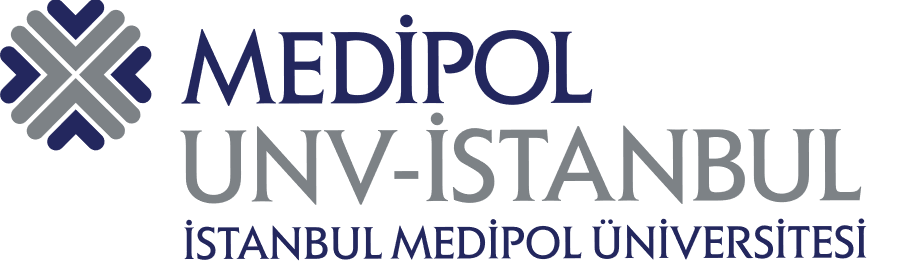           GRADUATE STUDENT SATISFACTION SURVEYDear Students,	This survey was developed by the Quality Commission-Quality Accreditation Office of Istanbul Medipol University. The application of this survey, its analysis and evaluation will also be realized by the same unit. This survey study is carried out in order to enhance and develop the Undergraduate Student Consultancy service that is proved in undergraduate programs. Within this framework, sincerity and accuracy level of your answers for the survey questions are of great importance in order to improve the quality of current programmes and education within Departments. The data, your opinions and suggestions collected through this survey will be addressed and evaluated in utmost secrecy. Do not give any information regarding your identity.	Accordingly, various survey questions were created and presented below. There are 5-point Likert ratings for you to reflect your satisfaction level for each survey question. Please mark the questions according to your satisfaction level.Protection of privacy is essential in the survey.Thank you for your contribution and support.Quality Commission-Quality Accreditation Office    PART 1: PERSONAL INFORMATION (The information in this area will only be used for statistical purposes.)Gender                                                                  :  Female ( )        Male ( )    Your Institute                                                       :   Programme you are studying                            :    Degree of the programme you are studying  : Ph.D. ( ) Integrated Ph.D. ( ) Masters with Thesis ( )                                                                              Integrated Masters with Thesis ( ) Masters without Thesis ( )                                                                           Masters without Thesis (Distance Education) ( )Your stage                                                           : Class stage  ()	Dissertation stage ()If your answer is “PhD Dissertation stage”   : 1.Thesis Monitoring Committee Report (TİK) ( )                                                                                         2. Thesis Monitoring Committee Report (TİK) ( )                                                                                        3. Thesis Monitoring Committee Report (TİK) ( )Medium of Instruction                                      : Turkish ( )          English ( )        Job Status                                                            : Employed ( )       Unemployed ( )Nationality                                                          : T.R. ( )        Other ( )    PART 1: PERSONAL INFORMATION (The information in this area will only be used for statistical purposes.)Gender                                                                  :  Female ( )        Male ( )    Your Institute                                                       :   Programme you are studying                            :    Degree of the programme you are studying  : Ph.D. ( ) Integrated Ph.D. ( ) Masters with Thesis ( )                                                                              Integrated Masters with Thesis ( ) Masters without Thesis ( )                                                                           Masters without Thesis (Distance Education) ( )Your stage                                                           : Class stage  ()	Dissertation stage ()If your answer is “PhD Dissertation stage”   : 1.Thesis Monitoring Committee Report (TİK) ( )                                                                                         2. Thesis Monitoring Committee Report (TİK) ( )                                                                                        3. Thesis Monitoring Committee Report (TİK) ( )Medium of Instruction                                      : Turkish ( )          English ( )        Job Status                                                            : Employed ( )       Unemployed ( )Nationality                                                          : T.R. ( )        Other ( )    PART 1: PERSONAL INFORMATION (The information in this area will only be used for statistical purposes.)Gender                                                                  :  Female ( )        Male ( )    Your Institute                                                       :   Programme you are studying                            :    Degree of the programme you are studying  : Ph.D. ( ) Integrated Ph.D. ( ) Masters with Thesis ( )                                                                              Integrated Masters with Thesis ( ) Masters without Thesis ( )                                                                           Masters without Thesis (Distance Education) ( )Your stage                                                           : Class stage  ()	Dissertation stage ()If your answer is “PhD Dissertation stage”   : 1.Thesis Monitoring Committee Report (TİK) ( )                                                                                         2. Thesis Monitoring Committee Report (TİK) ( )                                                                                        3. Thesis Monitoring Committee Report (TİK) ( )Medium of Instruction                                      : Turkish ( )          English ( )        Job Status                                                            : Employed ( )       Unemployed ( )Nationality                                                          : T.R. ( )        Other ( )    PART 1: PERSONAL INFORMATION (The information in this area will only be used for statistical purposes.)Gender                                                                  :  Female ( )        Male ( )    Your Institute                                                       :   Programme you are studying                            :    Degree of the programme you are studying  : Ph.D. ( ) Integrated Ph.D. ( ) Masters with Thesis ( )                                                                              Integrated Masters with Thesis ( ) Masters without Thesis ( )                                                                           Masters without Thesis (Distance Education) ( )Your stage                                                           : Class stage  ()	Dissertation stage ()If your answer is “PhD Dissertation stage”   : 1.Thesis Monitoring Committee Report (TİK) ( )                                                                                         2. Thesis Monitoring Committee Report (TİK) ( )                                                                                        3. Thesis Monitoring Committee Report (TİK) ( )Medium of Instruction                                      : Turkish ( )          English ( )        Job Status                                                            : Employed ( )       Unemployed ( )Nationality                                                          : T.R. ( )        Other ( )    PART 1: PERSONAL INFORMATION (The information in this area will only be used for statistical purposes.)Gender                                                                  :  Female ( )        Male ( )    Your Institute                                                       :   Programme you are studying                            :    Degree of the programme you are studying  : Ph.D. ( ) Integrated Ph.D. ( ) Masters with Thesis ( )                                                                              Integrated Masters with Thesis ( ) Masters without Thesis ( )                                                                           Masters without Thesis (Distance Education) ( )Your stage                                                           : Class stage  ()	Dissertation stage ()If your answer is “PhD Dissertation stage”   : 1.Thesis Monitoring Committee Report (TİK) ( )                                                                                         2. Thesis Monitoring Committee Report (TİK) ( )                                                                                        3. Thesis Monitoring Committee Report (TİK) ( )Medium of Instruction                                      : Turkish ( )          English ( )        Job Status                                                            : Employed ( )       Unemployed ( )Nationality                                                          : T.R. ( )        Other ( )    PART 1: PERSONAL INFORMATION (The information in this area will only be used for statistical purposes.)Gender                                                                  :  Female ( )        Male ( )    Your Institute                                                       :   Programme you are studying                            :    Degree of the programme you are studying  : Ph.D. ( ) Integrated Ph.D. ( ) Masters with Thesis ( )                                                                              Integrated Masters with Thesis ( ) Masters without Thesis ( )                                                                           Masters without Thesis (Distance Education) ( )Your stage                                                           : Class stage  ()	Dissertation stage ()If your answer is “PhD Dissertation stage”   : 1.Thesis Monitoring Committee Report (TİK) ( )                                                                                         2. Thesis Monitoring Committee Report (TİK) ( )                                                                                        3. Thesis Monitoring Committee Report (TİK) ( )Medium of Instruction                                      : Turkish ( )          English ( )        Job Status                                                            : Employed ( )       Unemployed ( )Nationality                                                          : T.R. ( )        Other ( )    PART 1: PERSONAL INFORMATION (The information in this area will only be used for statistical purposes.)Gender                                                                  :  Female ( )        Male ( )    Your Institute                                                       :   Programme you are studying                            :    Degree of the programme you are studying  : Ph.D. ( ) Integrated Ph.D. ( ) Masters with Thesis ( )                                                                              Integrated Masters with Thesis ( ) Masters without Thesis ( )                                                                           Masters without Thesis (Distance Education) ( )Your stage                                                           : Class stage  ()	Dissertation stage ()If your answer is “PhD Dissertation stage”   : 1.Thesis Monitoring Committee Report (TİK) ( )                                                                                         2. Thesis Monitoring Committee Report (TİK) ( )                                                                                        3. Thesis Monitoring Committee Report (TİK) ( )Medium of Instruction                                      : Turkish ( )          English ( )        Job Status                                                            : Employed ( )       Unemployed ( )Nationality                                                          : T.R. ( )        Other ( )    PART 1: PERSONAL INFORMATION (The information in this area will only be used for statistical purposes.)Gender                                                                  :  Female ( )        Male ( )    Your Institute                                                       :   Programme you are studying                            :    Degree of the programme you are studying  : Ph.D. ( ) Integrated Ph.D. ( ) Masters with Thesis ( )                                                                              Integrated Masters with Thesis ( ) Masters without Thesis ( )                                                                           Masters without Thesis (Distance Education) ( )Your stage                                                           : Class stage  ()	Dissertation stage ()If your answer is “PhD Dissertation stage”   : 1.Thesis Monitoring Committee Report (TİK) ( )                                                                                         2. Thesis Monitoring Committee Report (TİK) ( )                                                                                        3. Thesis Monitoring Committee Report (TİK) ( )Medium of Instruction                                      : Turkish ( )          English ( )        Job Status                                                            : Employed ( )       Unemployed ( )Nationality                                                          : T.R. ( )        Other ( )PART 2: SATISFACTION EVALUATION CRITERIAPART 2: SATISFACTION EVALUATION CRITERIAYou can choose between 1 (Strongly Disagree) and 5 (Strongly Agree) to rate the question. If you do not have satisfactory opinion about a question, you may mark “No Idea”.You can choose between 1 (Strongly Disagree) and 5 (Strongly Agree) to rate the question. If you do not have satisfactory opinion about a question, you may mark “No Idea”.You can choose between 1 (Strongly Disagree) and 5 (Strongly Agree) to rate the question. If you do not have satisfactory opinion about a question, you may mark “No Idea”.You can choose between 1 (Strongly Disagree) and 5 (Strongly Agree) to rate the question. If you do not have satisfactory opinion about a question, you may mark “No Idea”.You can choose between 1 (Strongly Disagree) and 5 (Strongly Agree) to rate the question. If you do not have satisfactory opinion about a question, you may mark “No Idea”.You can choose between 1 (Strongly Disagree) and 5 (Strongly Agree) to rate the question. If you do not have satisfactory opinion about a question, you may mark “No Idea”.PART 2: SATISFACTION EVALUATION CRITERIAPART 2: SATISFACTION EVALUATION CRITERIA12345Strongly DissatisfiedDissatisfiedNeither Satisfied nor DissatisfiedSatisfiedStrongly SatisfiedNo Idea1I find the duration of the lecture hours I have taken as part of the program I am studying is sufficient.2I find the course diversity of the program I am studying to be sufficient.3Sufficient information is given on the institute website about the program I am studying.4The academic calendar is announced on the Institute website.5The course selection period specified in the academic calendar is sufficient.Strongly DissatisfiedDissatisfiedNeither Satisfied nor DissatisfiedSatisfiedStrongly SatisfiedNo Idea6I am satisfied with the student information system (MEBİS).7I am satisfied with the department I am currently studying at8In general, I find the online education technologies (Mebis, Microsoft Teams etc.) used in the lessons sufficient.9I find the quality of the programs (Mebis, Microsoft Teams) offered in online education sufficient.10I find the course selection process satisfactory.11ECTS criteria specified for graduation are sufficient.12I find the frequency level of homework given in lectures sufficient.13I am satisfied with the objectivity of the faculty members in the assessment and evaluation process.14I am satisfied with the online exam system.15The process of giving feedback to students regarding exam results is sufficient.16I am satisfied with the communication with the lecturers who attended my classes.17I am pleased that the lecturers of the lecture gave information about the course process at the beginning of the term.18I am pleased with the frequency of performance indicators such as projects and homework in addition to exams during the evaluation process.19I find the number of courses I have to take in a semester sufficient.20I am satisfied with the process of thesis period.21I am satisfied with the interests and approaches of the staff in the institute student affairs.22I am satisfied with the process of requesting documents (student certificate, transcript, etc.) from the institute student affairs.23I am satisfied with the approach of the institute management to the student.24I am glad that the institute can be contacted via phone during working hours.25I am satisfied with the correspondence process with the ethics committee.26I am satisfied with the effect and competence of the department's facilities and infrastructure in the execution of the thesis research project.27The interdisciplinary capacity of the program is sufficient.28I have sufficient knowledge about how the thesis design process is carried out.If you have considerations, opinions and suggestions regarding the enhancement of quality of undergraduate education and research, and to improve processes, please type.If you have considerations, opinions and suggestions regarding the enhancement of quality of undergraduate education and research, and to improve processes, please type.If you have considerations, opinions and suggestions regarding the enhancement of quality of undergraduate education and research, and to improve processes, please type.If you have considerations, opinions and suggestions regarding the enhancement of quality of undergraduate education and research, and to improve processes, please type.If you have considerations, opinions and suggestions regarding the enhancement of quality of undergraduate education and research, and to improve processes, please type.If you have considerations, opinions and suggestions regarding the enhancement of quality of undergraduate education and research, and to improve processes, please type.If you have considerations, opinions and suggestions regarding the enhancement of quality of undergraduate education and research, and to improve processes, please type.If you have considerations, opinions and suggestions regarding the enhancement of quality of undergraduate education and research, and to improve processes, please type.